Domov Zvíkovecká kytička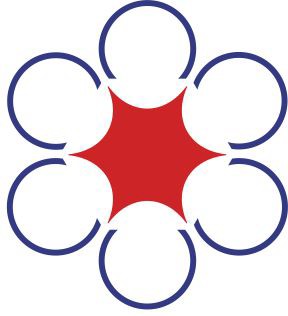 Zvíkovec 99	OBJEDNÁVKA číslo:338 08 ZbirohSoučástí objednávky je vytištěná příloha "elektronické objednávky", která nahrazuje výše uvedené položkové údaje. Nezbytnou součástí přílohy jsou údaje o předmětu nákupu, dodavateli a platební podmínky.Domov Zvíkovecká kytička Zvíkovec 99SCHVALOVACÍ DOLOŽKA K OBJEDNÁVCE číslo:338 08 Zbiroh	Předběžná finanční kontrola před vznikem závazku dle 416/2004 Sb. §13, odst.1   xxx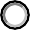 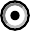 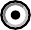 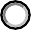 V případě absence elektronického podpisu, doplnit datum schválení u jednotlivých podpisů.PočetJednotkaPopisCena za jedn.CELKEM11. dopočtení cen náhradního plnění k objednávce č. 201/20241.362,00 Kč1.362,00 Kč2. cena bez DPH0,00 Kč3.0,00 Kč4.0,00 Kč5.0,00 Kč6.0,00 Kč7.0,00 Kč8.0,00 Kč9.0,00 Kč10.0,00 Kč11.0,00 Kč12.0,00 Kč13.0,00 Kč14.0,00 Kč15.0,00 Kč16.0,00 Kč17.0,00 Kč18.0,00 Kč19.0,00 Kč20.0,00 KčCELKEM1.362,00 KčPředpokládaný termín dodání:Datum vystavení:25.04.202424.04.2024Příkazce operace:Správce rozpočtu:xxxIng. Igor Tjutčev, ředitel           xxx